Meeting Date and Time: October 24, 2022Meeting Called to Order (time)Members Present/Members Absent:Certificated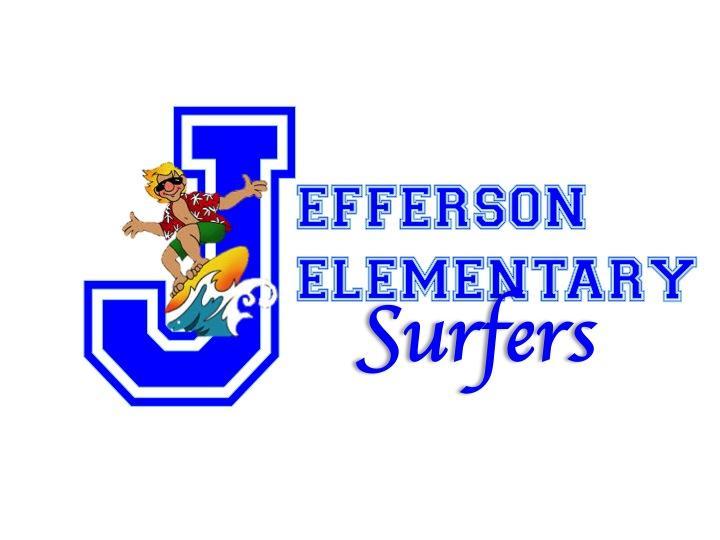 ClassifiedParentStudentCommunityAdministrationCall to Order (time)Meeting facilitatorReview ground Rules for Meetings To be read by one of our student representativesApprove Minutes from Last MeetingMay 16, 2022Approval and 2nd Approval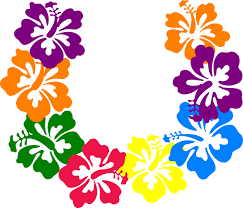 New BusinessSCC MembersReview of Jefferson BylawsReview of SCC TimelineSCC Scheduled Meetings for 2022-2023Committee ReportsAnnouncementsPros/Cons of our MeetingNext SCC MeetingsMeeting Adjourned (time)